______49_ЗАСЕДАНИЕ 6 СОЗЫВАРассмотрев протест прокурора Козловского района от 16.11.2018 №03-02-18 на решение Собрания депутатов Козловского района от 13.04.2016 №6/62 «О порядке представления лицами, замещающими муниципальные должности в Козловском районе, сведений о своих доходах, расходах, об имуществе и обязательствах имущественного характера, а также сведений о доходах, расходах, об имуществе и обязательствах имущественного характера своих супруги (супруга) и несовершеннолетних детей» Собрание депутатов Козловского района Чувашской РеспубликиРЕШИЛО:1. Отменить решение Собрания депутатов Козловского района от 13.04.2016 №6/62 «О порядке представления лицами, замещающими муниципальные должности в Козловском районе, сведений о своих доходах, расходах, об имуществе и обязательствах имущественного характера, а также сведений о доходах, расходах, об имуществе и обязательствах имущественного характера своих супруги (супруга) и несовершеннолетних детей».2. Настоящее решение вступает в силу после его официального опубликования.Глава Козловского района Чувашской Республики 								Ю.А. Петров ЧĂВАШ РЕСПУБЛИКИКУСЛАВККА РАЙОНĔ 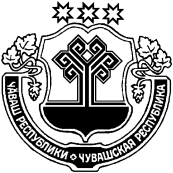 ЧУВАШСКАЯ РЕСПУБЛИКА КОЗЛОВСКИЙ РАЙОН КУСЛАВККА РАЙОНĔНДЕПУТАТСЕН ПУХĂВĔ ЙЫШĂНУ24.04.2019 Ç  8/267 №Куславкка хулиСОБРАНИЕ ДЕПУТАТОВ КОЗЛОВСКОГО РАЙОНА РЕШЕНИЕ24.04.2019 г. №8/267город КозловкаОб отмене решения Собрания депутатов Козловского района от 13.04.2016 №6/62 